To:  Cape Elizabeth Town Council From: Michael K. McGovern, Town Manager Re:  Request from Janice Stockson Date: August 23, 2013 The town council received the e-mail below from Janice Stockson, the owner of Shore Things.  She is requesting an amendment to the Sign Ordinance that would change the 90 day restriction on sandwich board signs in front of any business.The town has received a number of requests this year to alter the sign ordinance.  I recommend that you refer to the ordinance committee the request of Ms. Stockson and a review of the entire ordinance. Good day from Shore Things!  As a small business owner and resident of Cape Elizabeth, I am requesting a review of the temporary sign ordinance here in town.  I was approached months ago by town officials to relocate my existing shop sign in front of my business due to the construction of our new walkway.  Due to certain constraints, I had to move my sign quite a distance from its original spot, thus losing some exposure.  To remedy this situation, I placed a sandwich board I. Front of the shop to attract new customers.  It has since generated business on a daily basis.  As a member of the CBA here in town, it is our goal to foster growth in all businesses throughout the town.  I feel that the existing ordinance places a burden on us by restricting the use of these signs to 90 days out of the entire year.  Thank you for your consideration in this matter.  Sincerely, Janice Stockson  Owner@Shore ThingsAug 23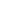 